                                                   Информационная справкаоб итогах мониторинга уровня обученности и качества знаний, обучающихся МБОУ Ленинской СОШ по итогам 2018 - 2019 учебного годаНа конец 2018-2019 учебного года в МБОУ Ленинской СОШ обучались 119 учащихся. В течение года выбыло 3 учащихся, прибыл 1. Аттестовано 119 человек, не аттестованных нет. 4 человек (3%) окончили учебный год на «отлично», 42 человека (35%) - на «хорошо» и «отлично». Качество знаний в МБОУ Ленинской составило 44%, по району - 46,9%, в 2017 - 2018 учебного года 44 %. Осталось на том же уровне качество образования с итогами прошлого года Уровень обученности остался на уровне 2017-2018 учебного года и составил 100%.  Выпускников, отчисленных в течение четверти, в МБОУ Ленинской СОШ нет.Индивидуальное обучение на дому получали 4 обучающихся с ограниченными возможностями здоровья (1, 6, 7 и 10 классов).Мониторинг качества образования по предметам Учебного плана МБОУ Ленинская СОШ за 4 четверть и 2018-2019 учебного года.Анализ результатов ГИА в форме ОГЭ(ГВЭ) и ЕГЭ 2019 года выпускников 9, 11 классовГосударственную итоговую аттестацию в 2019 году прошли 18 выпускников   МБОУ Ленинская СОШ (14 обучающихся - 9 класса и 4 обучающихся - 11 класса). Ученики 9-11 классов, не имели задолженности по сдаче программного материала по предметам, своевременно сдали упущенные темы в форме зачетных и контрольных работ. Неудовлетворительных годовых оценок не было. Все выпускники 9,11 классов были допущены к итоговой аттестации. Выпускники МБОУ Ленинская СОШ проходили аттестацию в форме ОГЭ-13 обучающихся и 1 ученик в форме ГВЭ, ЕГЭ – 4 обучающихся. Математику и русский язык сдавали все в обязательном порядке, остальные учебные дисциплины – по выбору.Из проведённого анализа следует, что обучающиеся 9 класса показали хороший процент качества знаний по обязательным предметам и предметам по выбору – ОГЭ – 13 обучающихся и ГВЭ – 1 обучающийся.В связи с внедрением итогового устного собеседования по русскому языку как допуска к государственной итоговой аттестации по образовательным программам основного общего образования в 2019 году с учащимися 9 классов 13 февраля 2019 года было проведено устное собеседование по русскому языку, в котором приняли участие 14 учащихся 9 классов. В результате все14 учащихся получили «зачет» (100%). Форма протокола содержит 19 критериев, по каждому из них выставляется 0 или 1 балл. Таким образом, за работу ученик может получить максимум 19 баллов. Минимум для зачета составляет 10 баллов. Минимум (10 баллов) получили 5 человек (10%), максимум (19 баллов) тоже 5 человек (10 %). Устное собеседование по русскому языку с учащимися 9 классов проведено в соответствии с моделью проведения итогового устного собеседования.Оценку «зачет» получили 4 участника 11 класса итогового сочинения (100%).По итогам государственной итоговой аттестации в 2019 году 4 выпускников 11 класса получили аттестаты об окончании среднего общего образования и 14 обучающихся 9 класса получили аттестаты об окончании основного общего образования.Количественные данные победителей и призеров муниципального этапа всероссийской олимпиады школьников 2018-2019 учебного годаВсего победителей и призеров муниципального этапа всероссийской олимпиады школьников в 2018-2019 учебном году – 8 учащихся.  По сравнению с прошлым 2017-2018 учебным годом количество победителей и призеров олимпиады увеличилось на 2 учащихся (в 2017-2018 учебном году 6 победителей и призеров).Результаты участия обучающихся МБОУ Ленинская СОШВеселовского района Ростовской области во Всероссийской олимпиаде школьников в 2018-2019 уч. год.Количественный состав участников ВПР - 2019 в МБОУСравнительный анализ результатов ВПР – 2019 года годовыми отметками учеников по русскому языку и математике.Выполнение заданий группами участников ВПР - 2019Математика 4 классРусский язык 4 классМатематика 5 классРусский язык 5 классМатематика 6 классРусский язык 6 классМатематика 7 классВ 2019-2020 учебном году особое внимание при повторении изученного в 4,5,6, 7 классах уделить темам, которые вызвали наибольшее затруднение у учащихся. На уроках русского языка взять под особый контроль орфографическую, лексическую и синтаксическую работу. Усилить работу с текстом. На уроках математики закрепить на практике нахождение неизвестного компонента действий. Больше внимания уделять решению текстовых задач. При планировании работы со слабоуспевающими детьми учитывать результаты ВПР.       Выстроить индивидуальную внеурочную работу с отстающими учениками, с привлечением родителей, таким образом, чтобы каждый ученик освоил базовый уровень по программе предыдущего года и при этом не допустить отставания по текущей программе.     По мере доступности демовариантов 2019-2020 уч. года отрабатывать решение заданий в формате ВПР.     Систематизировать работу по освоению программы, уделять внимание работе с заданиями метапредметного уровня, и заданиями практико- ориентированной направленности, которые встречаются на ВПР, ОГЭ, ЕГЭ.     Особое внимание следует уделять отбору теоретического и практического учебного материала, развивать смекалку и сообразительность, логическое мышление, навыки счѐта, прозорливость и находчивость.Рекомендовано: 1. Заместителю директора по УВР Карпук Е.Л.:Провести детальный анализ качества знаний обучающихся образовательной организации.Разработать план мероприятий по повышению качества образования Учителям - предметникам:2.1. Представить до 31.08.2019г. заместителю директора по УВР планы работы с немотивированными учащимися по итогам 2018-2019 учебного года.    2.2. Принимать своевременные профилактические меры в отношении   детей, которые имеют неудовлетворительные результаты    успеваемости в течение 2019-2020 учебного года.31.05.2019Уровеньобразова-нияКлассНач. уч. годаКонец уч. годаВыбылоПрибылоАттестованоНе аттестНа «5»На «5»На«5» и «4»На«5» и «4»На «2»Отчис-леныСамо-образ.Инд.обуч.Сем.образ.Уров.обученКачествознанийУровеньобразова-нияКлассНач. уч. годаКонец уч. годаВыбылоПрибылоАттестованоНе аттестДев.Мальч.Дев.Мальч.На «2»Отчис-леныСамо-образ.Инд.обуч.Сем.образ.Уров.обученКачествознанийII11414--14--------1-100-II21212--12-1-15-----10058II314131-13---33-----10046II412111-11-1-31-----10045Итого452502-50-2-79---1-10050III51516-116-2-4------10038III61212--12---24---1-10050III766--6---21---1-10050III866--6---11-----10033III91414--14---41-----10036Итого55354-154-2-137---2-10041IV1011101-10---11---1-10020IV1144--4---31-----100100Итого215141-14---42---1-10043Итого по школе1112011931119-4-2418---4-10044№п/пМБОУАнглийский языкБиология ГеографияИнформатикаИсторияЛитератураМатематикаИскусство МХКНемецкий языкОбществознаниеОБЖПравоРусский язык ТехнологияФизикаФизическая культураХимияЭкологияЭкономикаВсего  призеров в МБОУМБОУ Ленинская СОШ1168№ п/пкласспредметКоличество обучающихсяКоличество обучающихсяКоличество обучающихсяКоличество обучающихсяКоличество обучающихсяКоличество обучающихся№ п/пкласспредметМуниципальный уровеньМуниципальный уровеньРегиональный уровеньРегиональный уровеньВсероссийский уровеньВсероссийский уровень№ п/пкласспредметпобедителейпризеровпобедителейпризеровпобедителейпризеров111Литература100000211Обществознания01000037Физическая культура10000048Физическая культура01000059Физическая культура010000610Физическая культура100000711Физическая культура010000Наименование предметов4 класс(чел.)5 класс(чел.)6 класс(чел.)7 класс(чел.)11 класс(чел.)Русский язык1116114Математика1116113Окружающий мир11Биология 1411История 161054Обществознание 113География11Английский язык3КлассКоличество обучающихся, выполнивших  ВПР (чел.)Доля учащихся, отметки по ВПР которых  ниже их годовой отметки (%)Доля учащихся, отметки по ВПР которых совпадают с их годовой отметкой по предмету (%)Доля учащихся, отметки по ВПР которых выше их годовой отметки (%)Русский языкРусский языкРусский языкРусский языкРусский язык411182516112361137174130МатематикаМатематикаМатематикаМатематикаМатематика41118251657461147073021Выполнение заданийВыполнение заданийВыполнение заданийВыполнение заданийВыполнение заданийВыполнение заданийВыполнение заданийВыполнение заданийВыполнение заданийВыполнение заданийВыполнение заданийВыполнение заданийВыполнение заданийВыполнение заданийВыполнение заданийВыполнение заданийВыполнение заданийВыполнение заданийВыполнение заданийВыполнение заданийВыполнение заданийВыполнение заданий(в % от числа участников)(в % от числа участников)(в % от числа участников)(в % от числа участников)(в % от числа участников)(в % от числа участников)(в % от числа участников)(в % от числа участников)(в % от числа участников)(в % от числа участников)(в % от числа участников)(в % от числа участников)(в % от числа участников)(в % от числа участников)(в % от числа участников)(в % от числа участников)(в % от числа участников)(в % от числа участников)(в % от числа участников)(в % от числа участников)(в % от числа участников)(в % от числа участников)ООООООООКол-во уч.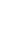 12345(1)5(2)6(1)6(2)789(1)9(2)101112ООООООООКол-во уч.Макс
балл112111111211222Вся выборкаВся выборкаВся выборкаВся выборка1548189958787677360938871495645467420Ростовская обл.Ростовская обл.Ростовская обл.42911948484647057928668445241417217Веселовский муниципальный районВеселовский муниципальный район257947580576752898562394830366512МБОУ Ленинская СОШ11100828664736473646436454523910Выполнение заданийВыполнение заданийВыполнение заданийВыполнение заданийВыполнение заданийВыполнение заданийВыполнение заданийВыполнение заданийВыполнение заданийВыполнение заданийВыполнение заданийВыполнение заданийВыполнение заданийВыполнение заданийВыполнение заданийВыполнение заданийВыполнение заданийВыполнение заданийВыполнение заданийВыполнение заданийВыполнение заданийВыполнение заданийВыполнение заданийВыполнение заданийВыполнение заданийВыполнение заданийВыполнение заданийВыполнение заданий(в % от числа участников)(в % от числа участников)(в % от числа участников)(в % от числа участников)(в % от числа участников)ООООООООКол-во уч.Кол-во уч.1К11К223(1)3(2)456789101112(1)12(2)13(1)13(2)1415(1)ООООООООКол-во уч.Кол-во уч.Макс
балл4331321232112121212Вся выборкаВся выборкаВся выборкаВся выборка1538281153828163897087807882586368737368757172648349Ростовская обл.Ростовская обл.Ростовская обл.425784257862896886797778566065717167737070618246Веселовский муниципальный районВеселовский муниципальный район25425460917086767875565462736963696863578444МБОУ Ленинская СОШ111155885864826882595264735564645555507336Выполнение заданий(в % от числа участников)ООООООООКол-во уч.1234567891011(1)11(2)12(1)12(2)1314ООООООООКол-во уч.Макс
балл1111121122111112Вся выборкаВся выборкаВся выборкаВся выборка141949880556451864753325743887569683610Ростовская обл.Ростовская обл.Ростовская обл.396838060605286435630554188767067378Веселовский муниципальный районВеселовский муниципальный район23979546440863660245337927974692812МБОУ Ленинская СОШ16816250509466925814794886944310Выполнение заданий(в % от числа участников)ООООООООООКол-во уч.1К11К21К32К12К22К32К434(1)4(2)5(1)5(2)6(1)6(2)7(1)7(2)89101112ООООООООООКол-во уч.Макс
балл432333323222212122111Вся выборкаВся выборкаВся выборкаВся выборкаВся выборка1408499575489568250567676555947615258484651497084Ростовская обл.Ростовская обл.Ростовская обл.Ростовская обл.39405575589568249587678566048605157474649506983Веселовский муниципальный районВеселовский муниципальный районВеселовский муниципальный район245565983547943498178585752604752454544466780МБОУ Ленинская СОШМБОУ Ленинская СОШ16646788779669717588666938535631384753628894Выполнение заданий(в % от числа участников)ООООООООКол-во уч.12345678910111213ООООООООКол-во уч.Макс
балл1111111121212Вся выборкаВся выборкаВся выборкаВся выборка129331184756975788451754775335313Ростовская обл.Ростовская обл.Ростовская обл.3640382807079828446774878344912Веселовский муниципальный районВеселовский муниципальный район19981786277798143752869204614МБОУ Ленинская СОШ1110010073919110010064417345275Выполнение заданийВыполнение заданийВыполнение заданийВыполнение заданийВыполнение заданийВыполнение заданийВыполнение заданийВыполнение заданийВыполнение заданийВыполнение заданийВыполнение заданийВыполнение заданийВыполнение заданийВыполнение заданийВыполнение заданийВыполнение заданийВыполнение заданийВыполнение заданийВыполнение заданийВыполнение заданийВыполнение заданийВыполнение заданий(в % от числа участников)(в % от числа участников)(в % от числа участников)(в % от числа участников)(в % от числа участников)(в % от числа участников)(в % от числа участников)(в % от числа участников)(в % от числа участников)(в % от числа участников)(в % от числа участников)(в % от числа участников)(в % от числа участников)(в % от числа участников)(в % от числа участников)(в % от числа участников)(в % от числа участников)(в % от числа участников)(в % от числа участников)(в % от числа участников)(в % от числа участников)(в % от числа участников)ООООООООКол-во уч.1К11К21К32К12К22К32К43(1)3(2)4567(1)7(2)8(1)8(2)8(2)9101112(1)12(2)13(1)13(2)14(1)14(2)ООООООООКол-во уч.Макс
балл43233331123211211232121122Вся выборкаВся выборкаВся выборкаВся выборка13002205557928767495780677274628854716363465359685048575539Ростовская обл.Ростовская обл.Ростовская обл.365915855928972515877657475649059716464394652674953555335Веселовский муниципальный районВеселовский муниципальный район2074851898881525269537366618547725959344046623932475028МБОУ Ленинская СОШ1175731008273706491368282501003673737314425073230554532Выполнение заданий(в % от числа участников)ООООООООКол-во уч.12345678910111213141516ООООООООКол-во уч.Макс
балл1111111111121212Вся выборкаВся выборкаВся выборкаВся выборка83995981848473798977597839555176246028Ростовская обл.Ростовская обл.Ростовская обл.3486685857578838875608031554875215832Веселовский муниципальный районВеселовский муниципальный район22279867067778675557916544986236027МБОУ Ленинская СОШ3100100100676767676767336710010006733